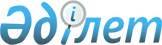 "2009 жылға арналған аудан бюджеті туралы" Жалағаш аудандық мәслихатының 2008 жылғы 24 желтоқсандағы кезекті ХІІІ-сессиясының N 13-3 шешіміне өзгерістер мен толықтырулар енгізу туралы
					
			Күшін жойған
			
			
		
					Қызылорда облысы Жалағаш ауданы мәслихатының 2009 жылғы 14 қазандағы N 21-1 шешімі. Қызылорда облысының Әділет департаменті Жалағаш аудандық әділет басқармасында 2009 жылы 23 қазанда N 10-6-130 тіркелді. Шешімнің қабылдау мерзімінің өтуіне байланысты қолдану тоқтатылды (Қызылорда облысы Жалағаш аудандық мәслихатының 2012 жылғы 14 мамырдағы N 117 хаты)      Ескерту. Шешімнің қабылдау мерзімінің өтуіне байланысты қолдану тоқтатылды (Қызылорда облысы Жалағаш аудандық мәслихатының 2012.05.14 N 117 хаты).

      "Қазақстан Республикасындағы жергілікті мемлекеттік басқару және өзін-өзі басқару туралы" Қазақстан Республикасының 2001 жылғы 23 қаңтардағы Заңына, "Қазақстан Республикасының Бюджет кодексі" Қазақстан Республикасының 2008 жылғы 4 желтоқсандағы кодексіне және "2009 жылға арналған облыстық бюджет туралы" Қызылорда облыстық мәслихатының 2008 жылғы 11 желтоқсандағы кезектен тыс ХІ-сессиясының N 114 шешіміне өзгерістер мен толықтырулар енгізу туралы" Қызылорда облыстық мәслихатының 2009 жылғы 2 қазандағы кезекті ХХ-сессиясының N 181 шешіміне сәйкес Жалағаш аудандық мәслихаты ШЕШІМ ЕТЕДІ:



      1. "2009 жылға арналған аудан бюджеті туралы" Жалағаш аудандық мәслихатының 2008 жылғы 24 желтоқсандағы кезекті ХІІІ-сессиясының N 13-3 шешімі (нормативтік құқықтық кесімдерді мемлекеттік тіркеу Тізілімінде N 10-6-111 санымен тіркелген, "Жалағаш жаршысы" газетінің 2009 жылғы 7 қаңтардағы N 1 санында жарияланған), ("2009 жылға арналған аудан бюджеті туралы" Жалағаш аудандық мәслихатының 2008 жылғы 24 желтоқсандағы кезекті ХІІІ-сессиясының N 13-3 шешіміне өзгерістер мен толықтырулар енгізу туралы" Жалағаш аудандық мәслихатының 2009 жылғы 18 ақпандағы N 15-1 (нормативтік құқықтық кесімдерді мемлекеттік тіркеу Тізілімінде N 10-6-119 санымен тіркелген, "Жалағаш жаршысы" газетінің 2009 жылғы 4 наурыздағы N 19 санында жарияланған), "2009 жылға арналған аудан бюджеті туралы" Жалағаш аудандық мәслихатының 2008 жылғы 24 желтоқсандағы кезекті ХІІІ-сессиясының N 13-3 шешіміне өзгерістер мен толықтырулар енгізу туралы" Жалағаш аудандық мәслихатының 2009 жылғы 29 сәуірдегі N 17-1 (нормативтік құқықтық кесімдерді мемлекеттік тіркеу Тізілімінде N 10-6-123 санымен тіркелген, "Жалағаш жаршысы" газетінің 2009 жылғы 20 мамырдағы N 40 санында жарияланған), "2009 жылға арналған аудан бюджеті туралы" Жалағаш аудандық мәслихатының 2008 жылғы 24 желтоқсандағы кезекті ХІІІ-сессиясының N 13-3 шешіміне өзгерістер мен толықтырулар енгізу туралы" Жалағаш аудандық мәслихатының 2009 жылғы 15 шілдедегі N 19-1 (нормативтік құқықтық кесімдерді мемлекеттік тіркеу Тізілімінде N 10-6-126 санымен тіркелген, "Жалағаш жаршысы" газетінің 2009 жылғы 25 шілдедегі N 58 және 29 шілдедегі N 59 санында жарияланған) шешімдерімен енгізілген өзгерістері мен толықтырулары бар) мынадай өзгерістер мен толықтырулар енгізілсін:



      1-тармақтың 1) тармақшасындағы "3 793 187" деген сандар "3 790 803" деген сандармен ауыстырылсын;



      1-тармақтың 1) тармақшасының екінші абзацындағы "446 703" деген сандар "446 899" деген сандармен ауыстырылсын;



      1-тармақтың 1) тармақшасының үшінші абзацындағы "1 741" деген сандар "2 741" деген сандармен ауыстырылсын;



      1-тармақтың 1) тармақшасының төртінші абзацындағы "2 641" деген сандар "1 445" деген сандармен ауыстырылсын;



      1-тармақтың 1) тармақшасының бесінші абзацындағы "3 342 102" деген сандар "3 339 718" деген сандармен ауыстырылсын;

      1-тармақтың 2) тармақшасындағы "3 827 045" деген сандар "3 824 661" деген сандармен ауыстырылсын;



      1-11 тармақтың үшінші абзацындағы "аудандық экономика және бюджеттік жоспарлау бөліміне" деген сөздер "аудандық ауыл шаруашылығы бөліміне" деген сөздермен ауыстырылсын;



      көрсетілген шешімнің 1, 2, 3 - қосымшалары осы шешімге қосымшаларға сәйкес жаңа редакцияда жазылсын.



      шешім мынадай мазмұндағы 1-20, 1-21, 1-22, 1-23, 1-24 және 1-25 тармақтармен толықтырылсын:



      "1-20. Аудан бюджетіне өңірлік жұмыспен қамту және кадрларды қайта даярлау стратегиясын іске асыру шеңберінде республикалық бюджет қаржысы есебінен білім беру объектілерін күрделі жөндеуге берілген нысаналы ағымдағы трансферттерден 2 366 мың теңге қысқартылғаны ескерілсін.



      1-21. Аудан бюджетіне облыстық бюджет қаржысы есебінен білім беру объектісін салуға берілген нысаналы даму трансферттерден 497 мың теңге қысқартылғаны ескерілсін.



      1-22. Аудан бюджетіне облыстық бюджет қаржысы есебінен жаңадан ашылатын балалар бақшасын ұстау шығындарына 479 мың теңге нысаналы ағымдағы трансферттері қаралғаны ескерілсін.



      1-23. 2009 жылға арналған аудан бюджетінің кірістері бойынша жылдық болжамға төмендегіше өзгерістер енгізілсін:

      қызметін бiр жолғы талон бойынша жүзеге асыратын жеке тұлғалардан алынатын жеке табыс салығы 510 мың теңгеге, елді мекендер жерлеріне жеке тұлғалардан алынатын жер салығы 285 мың теңгеге, елді мекендер жерлеріне заңды тұлғалардан, жеке кәсiпкерлерден, жеке нотариустар мен адвокаттардан алынатын жер салығы 360 мың теңгеге, заңды тұлғаларды мемлекеттік тiркегені және филиалдар мен өкілдіктерді есептік тіркегені, сондай-ақ оларды қайта тіркегені үшiн алынатын алым 50 мың теңгеге, жылжымалы мүлікті кепілдікке салуды мемлекеттік тіркегені және кеменің немесе жасалып жатқан кеменің ипотекасы үшін алынатын алым 43 мың теңгеге, жылжымайтын мүлiкке және олармен мәмiле жасау құқығын мемлекеттiк тiркегені үшiн алынатын алым 1 600 мың теңгеге, тұрғылықты жерін тіркегені үшін алынатын мемлекеттік баж 50 мың теңгеге, жер учаскелерiн сатудан түсетін түсiмдер 1 196 мың теңгеге азайтылсын;

      төлем көзiнен салық салынбайтын табыстардан ұсталатын жеке табыс салығы 600 мың теңгеге, ауыл шаруашылығы мақсатындағы жерлерге заңды тұлғалардан, жеке кәсiпкерлерден, жеке нотариустар мен адвокаттардан алынатын жер салығы 170 мың теңгеге, заңды тұлғалардың көлiк құралдарына салынатын салық 340 мың теңгеге, жеке тұлғалардың көлiк құралдарына салынатын салық 754 мың теңгеге, заңды және жеке тұлғалар бөлшек саудада өткізетін, сондай-ақ өзінің өндірістік мұқтаждарына пайдаланылатын бензин (авиациялықты қоспағанда) 400 мың теңгеге, жекелеген қызмет түрлерiмен айналысу құқығы үшiн алынатын лицензиялық алым 250 мың теңгеге, азаматтық хал актiлерiн тiркегенi үшiн, сондай-ақ азаматтарға азаматтық хал актiлерiн тiркеу туралы куәлiктердi және азаматтық хал актiлерi жазбаларын өзгертуге, толықтыруға және қалпына келтiруге байланысты куәлiктердi қайтадан бергенi үшiн мемлекеттік баж 200 мың теңгеге, мемлекеттік мекемелерге сотқа берілетін талап арыздарынан алынатын мемлекеттік бажды қоспағанда, мемлекеттік баж сотқа берілетін талап арыздардан, ерекше талап ету істері арыздарынан, ерекше жүргізілетін істер бойынша арыздардан (шағымдардан), сот бұйрығын шығару туралы өтініштерден, атқару парағының дубликатын беру туралы шағымдардан, аралық (төрелік) соттардың және шетелдік соттардың шешімдерін мәжбүрлеп орындауға атқару парағын беру туралы шағымдардың, сот актілерінің атқару парағының және өзге де құжаттардың көшірмелерін қайта беру туралы шағымдардан алынады 380 мың теңгеге, жергілікті бюджетке түсетін салықтық емес басқа да түсімдер 1 000 мың теңгеге көбейтілсін.



      1-24. Аудан бюджетінің шығыстары бойынша үнемделген барлығы 32 253 мың теңге төмендегі бюджеттік бағдарламалардан қысқартылсын:

      ақпараттық жүйелер құрудан 17 мың теңге, Аққыр ауылдық округі әкімі аппаратының ағымдағы шығындарынан 48 мың теңге, Жаңаталап ауылдық округі әкімі аппаратының ағымдағы шығындарынан 95 мың теңге, Мәдениет ауылдық округі әкімі аппаратының ағымдағы шығындарынан 359 мың теңге, Таң ауылдық округі әкімі аппаратының ағымдағы шығындарынан 21 мың теңге, Аламесек ауылдық округі әкімі аппаратының ағымдағы шығындарынан 165 мың теңге, Жаңадария ауылдық округі әкімі аппаратының ағымдағы шығындарынан 40 мың теңге, Бұқарбай батыр ауылдық округі әкімі аппаратының ағымдағы шығындарынан 28 мың теңге, Қаракеткен ауылдық округі әкімі аппаратының ағымдағы шығындарынан 103 мың теңге, Шәменов ауылдық округі әкімі аппаратының ағымдағы шығындарынан 35 мың теңге, аудандық құрылыс бөлімінің ағымдағы шығындарынан 50 мың теңге, аудандық сәулет және қала құрылысы бөлімінің ағымдағы шығындарынан 358 мың теңге, аудандық кәсіпкерлік бөлімінің ағымдағы шығындарынан 132 мың теңге, мемлекеттiк атаулы әлеуметтiк көмек- жергілікті бюджет қаражаты есебінен 1 200 мың теңге, 18 жасқа дейінгі балаларға мемлекеттік жәрдемақылар-жергілікті бюджет қаражаты есебінен 7800 мың теңге, ауру жануарларды санитарлық союды ұйымдастырудан 26 мың теңге, автомобиль жолдарының жұмыс істеуін қамтамасыз ету- жергілікті бюджет қаражаты есебінен 18 мың теңге, коммуналдық меншікке түскен мүлікті есепке алу, сақтау, бағалау және сатудан 100 мың теңге, аудандық білім бөлімінің ағымдағы шығындарынан 1 442 мың теңге;

      мектепке дейінгі тәрбие ұйымдарының қызметін қамтамасыз етуден 2 807 мың теңге;

      бастауыш, негiзгi орта және жалпы орта білім беру мектептер, гимназиялар, лицейлер, бейіндік мектеп, мектеп-балабақшаларға 17 131 мың теңге;

      балалар үшін қосымша бiлiм беруден 278 мың теңге.



      1-25. Аудан бюджетінің шығыстары бойынша үнемделген қаржы көздерінен қысқартылған барлығы 32 253 мың теңге төмендегі бюджеттік бағдарламаларға бағытталсын:

      аудандық мәслихат аппаратының ағымдағы шығындарына 172 мың теңге, аудан әкімі аппаратының ағымдағы шығындарына 1 844 мың теңге, кент әкімі аппаратының ағымдағы шығындарына 410 мың теңге, Еңбек ауылдық округі әкімі аппаратының ағымдағы шығындарына 9 мың теңге, Аққұм ауылдық округі әкімі аппаратының ағымдағы шығындарына 28 мың теңге, Мырзабай ахун ауылдық округі әкімі аппаратының ағымдағы шығындарына 82 мың теңге, Ақсу ауылдық округі әкімі аппаратының ағымдағы шығындарына 157 мың теңге, аудандық ішкі саясат бөлімінің ағымдағы шығындарына 30 мың теңге, аудандық тұрғын үй-коммуналдық шаруашылығы, жолаушылар көлігі және автомобиль жолдары бөлімінің ағымдағы шығындарына 165 мың теңге, мәдени-демалыс жұмысын қолдауға 3 640 мың теңге, аудандық деңгейде спорттық жарыстар өткізу 1 150 мың теңге, қоғамдық жұмыстарға 1 200 мың теңге, сумен жабдықтау және су бөлу жүйесінің қызмет етуіне 750 мың теңге;

      елді мекендерде көшелерді жарықтандыруға 1 261 мың теңге, оның ішінде кент және ауылдық округтер бойынша:

      кент әкімі аппаратына 560 мың теңге, Аққұм ауылдық округі әкімі аппаратына 45 мың теңге, Аққыр ауылдық округі әкімі аппаратына 48 мың теңге, Жаңаталап ауылдық округі әкімі аппаратына 32 мың теңге, Мақпалкөл ауылдық округі әкімі аппаратына 56 мың теңге, Мәдениет ауылдық округі әкімі аппаратына 40 мың теңге, Мырзабай ахун ауылдық округі әкімі аппаратына 40 мың теңге, Таң ауылдық округі әкімі аппаратына 45 мың теңге, Еңбек ауылдық округі әкімі аппаратына 48 мың теңге, Аламесек ауылдық округі әкімі аппаратына 50 мың теңге, Жаңадария ауылдық округі әкімі аппаратына 40 мың теңге, Бұқарбай батыр ауылдық округі әкімі аппаратына 28 мың теңге, Қаракеткен ауылдық округі әкімі аппаратына 34 мың теңге, Шәменов ауылдық округі әкімі аппаратына 45 мың теңге, Ақсу ауылдық округі әкімі аппаратына 150 мың теңге;

      елдi мекендердiң санитариясын қамтамасыз етуге 300 мың теңге;

      елді мекендерді абаттандыру мен көгалдандыруға 1 510 мың теңге;

      мектепке дейінгі тәрбие ұйымдарының қызметін қамтамасыз етуге 1 764 мың теңге;

      бастауыш, негiзгi орта және жалпы орта білім беру мектептер, гимназиялар, лицейлер, бейіндік мектептер, мектеп-балабақшаларға 17 131 мың теңге;

      балалар үшін қосымша бiлiм беруге 500 мың теңге;

      жалпы білім беретін кешкі (ауысымдық) мектепке 150 мың теңге."



      2. Осы шешім 2009 жылдың 1 қаңтарынан бастап қолданысқа енгізіледі.       Аудандық мәслихаттың

      XХІ-сессиясының төрағасы                   Ұ. ЕСПАНҰЛЫ      Аудандық мәслихат хатшысы                  К. СҮЛЕЙМЕНОВ2009 жылғы қазандағы

Жалағаш аудандық мәслихатының

шешіміне 1-қосымша 

2009 жылға арналған аудан бюджеті2009 жылғы 14 қазандағы N 21-1

Жалағаш аудандық мәслихатының шешіміне

       2-қосымша 

2009 жылға арналған аудан бюджетінің бюджеттік даму бағдарламалары тізбесі2009 жылғы 14 қазандағы N 21-1

Жалағаш аудандық мәслихатының шешіміне

3-қосымша 

2009 жылға арналған кент, ауылдық округтері әкімдері аппараттарының бюджеттік бағдарламалары шығындары
					© 2012. Қазақстан Республикасы Әділет министрлігінің «Қазақстан Республикасының Заңнама және құқықтық ақпарат институты» ШЖҚ РМК
				СанатСанатСанатСанатСанат2009 жылға жоспар

барлығы
СыныпСыныпСыныпСыныпІшкі сыныбыІшкі сыныбыІшкі сыныбыЕрекшелiгіЕрекшелiгіАтауы
1
2
3
4
5
6
Кiрiстер37908031Салықтық түсiмдер44689901Табыс салығы798712Жеке табыс салығы7987101Төлем көзiнен салық салынатын табыстардан ұсталатын жеке табыс салығы7333102Төлем көзiнен салық салынбайтын табыстардан ұсталатын жеке табыс салығы520003Қызметін бiр жолғы талон бойынша жүзеге асыратын жеке тұлғалардан алынатын жеке табыс салығы134003Әлеуметтiк салық87642101Әлеуметтiк салық8764204Меншiкке салынатын салықтар2714191Мүлiкке салынатын салықтар25830101Заңды тұлғалардың және жеке кәсіпкерлердің мүлкіне салынатын салық25777102Жеке тұлғалардың мүлкіне салынатын салық5303Жер салығы263702Елдi мекендер жерлеріне жеке тұлғалардан алынатын жер салығы121503Өнеркәсiп, көлiк, байланыс, қорғаныс жеріне және ауылшаруашылығына арналмаған өзге де жерге салынатын жер салығы31207Ауыл шаруашылығы мақсатындағы жерлерге заңды тұлғалардан, жеке кәсiпкерлерден, жеке нотариустар мен адвокаттардан алынатын жер салығы17008Елді мекендер жерлеріне заңды тұлғалардан, жеке кәсiпкерлерден, жеке нотариустар мен адвокаттардан алынатын жер салығы9404Көлiк құралдарына салынатын салық928101Заңды тұлғалардан көлiк құралдарына салынатын салық123602Жеке тұлғалардан көлiк құралдарына салынатын салық8045501Бiрыңғай жер салығы120005Тауарларға, жұмыстарға және қызметтерге салынатын iшкi салықтар55372Акциздер92096Заңды және жеке тұлғалар бөлшек саудада өткізетін, сондай-ақ өзінің өндірістік мұқтаждарына пайдаланылатын бензин (авиациялықты қоспағанда) 90097Заңды және жеке тұлғалар бөлшек саудада өткізетін, сондай-ақ өзінің өндірістік мұқтаждарына пайдаланылатын дизель отыны203Табиғи және басқа ресурстарды пайдаланғаны үшін түсетiн түсiмдер280015Жер учаскелерiн пайдаланғаны үшін төлем28004Кәсiпкерлiк және кәсіби қызметті жүргізген үшін алынатын алымдар181701Жеке кәсiпкерлерді тiркегені үшiн алынатын алым 30002Жекелеген қызмет түрлерiмен айналысу құқығы үшiн алынатын лицензиялық алым40003Заңды тұлғаларды мемлекеттік тiркегені және филиалдар мен өкілдіктерді есептік тіркегені, сондай-ақ оларды қайта тіркегені үшін алым 7005Жылжымалы мүлікті кепілдікке салуды мемлекеттік тіркегені және кеменің немесе жасалып жатқан кеменің ипотекасы үшін алынатын алым714Көлік құралдарын мемлекеттік тіркегені, сондай-ақ оларды қайта тіркегені үшін алым10018Жылжымайтын мүлiкке және олармен мәмiле жасау құқығын мемлекеттiк тiркегені үшiн алынатын алым90020Жергілікті маңызы бар және елді мекендердегі жалпы пайдаланудағы автомобиль жолдарының бөлу жолағында сыртқы (көрнекі) жарнамаларды орналастырғаны үшiн алынатын төлем40108Заңдық мәнді іс-әрекеттерді жасағаны және (немесе) оған уәкілеттігі бар мемлекеттік органдар немесе лауазымды адамдар құжаттар бергені үшін алынатын міндетті төлемдер2430108100Мемлекеттiк баж102мемлекеттік мекемелерге сотқа берілетін талап арыздарынан алынатын мемлекеттік бажды қоспағанда, мемлекеттік баж сотқа берілетін талап арыздардан, ерекше талап ету істері арыздарынан, ерекше жүргізілетін істер бойынша арыздардан (шағымдардан), сот бұйрығын шығару туралы өтініштерден, атқару парағының дубликатын беру туралы шағымдардан, аралық (төрелік) соттардың және шетелдік соттардың шешімдерін мәжбүрлеп орындауға атқару парағын беру туралы шағымдардың, сот актілерінің атқару парағының және өзге де құжаттардың көшірмелерін қайта беру туралы шағымдардан алынады1680104Азаматтық хал актiлерiн тiркегенi үшiн, сондай-ақ азаматтарға азаматтық хал актiлерiн тiркеу туралы куәлiктердi және азаматтық хал актiлерi жазбаларын өзгертуге, толықтыруға және қалпына келтiруге байланысты куәлiктердi қайтадан бергенi үшiн мемлекеттік баж600108Тұрғылықты жерін тіркегені үшін алынатын мемлекеттік баж130110Жеке және заңды тұлғалардың азаматтық, қызметтік қаруының (аңшылық суық қаруды, белгі беретін қаруды, ұңғысыз атыс қаруын, механикалық шашыратқыштарды, көзден жас ағызатын немесе тітіркендіретін заттар толтырылған аэрозольді және басқа құрылғыларды, үрлемелі қуаты 7,5 Дж-дан аспайтын пневматикалық қаруды қоспағанда және калибрі 4,5 мм-ге дейінгілерін қоспағанда) әрбір бірлігін тіркегені және қайта тіркегені үшін алынатын мемлекеттік баж202Салықтық емес түсiмдер27411504Коммуналдық меншіктегі мүлікті жалдаудан түсетін кірістер32806109Жергілікті бюджетке түсетін салықтық емес басқа да түсімдер24133Негізгі капиталды сатудан түсетін түсімдер144503101Жер учаскелерiн сатудан түсетін түсiмдер14454Трансферттердің түсімдері333971802Мемлекеттік басқарудың жоғарғы тұрған органдарынан түсетін трансферттер2Облыстық бюджеттен түсетін трансферттер01Ағымдағы нысаналы трансферттер67160302Нысаналы даму трансферттері105492003Субвенциялар1613195Функционалдық топФункционалдық топФункционалдық топФункционалдық топФункционалдық топФункционалдық топ2009 жылға жоспар

барлығы
Кіші функцияКіші функцияКіші функцияКіші функцияКіші функцияБюджеттік бағдарлама әкiмшiсіБюджеттік бағдарлама әкiмшiсіБюджеттік бағдарлама әкiмшiсіБюджеттік бағдарлама әкiмшiсіБағдарламаБағдарламаБағдарламаКiшi бағдарламаКiшi бағдарламаАтауы
Шығыстар38246611Жалпы сипаттағы мемлекеттiк қызметтер көрсету17524001Мемлекеттік басқарудың жалпы функцияларын орындайтын өкілді, атқарушы және басқа органдар112Аудан (облыстық маңызы бар қала) мәслихатының аппараты001Аудан (облыстық маңызы бар қала) мәслихатының қызметін қамтамасыз ету003Жергiлiктi органдардың аппараттары12128007Мемлекеттік қызметшілердің біліктілігін арттыру100Депутаттық қызмет251122Аудан (облыстық маңызы бар қала) әкiмінің аппараты001Аудан (облыстық маңызы бар қала) әкiмінің қызметін қамтамасыз ету003Жергiлiктi органдардың аппараттары38533007Мемлекеттік қызметшілердің біліктілігін арттыру1490002Ақпараттық жүйелер құру473123Қаладағы аудан, аудандық маңызы бар қала, кент, ауыл (село), ауылдық (селолық) округ әкiмінің аппараты001Қаладағы ауданның, аудандық маңызы бар қаланың, кенттің, ауылдың (селоның), ауылдық (селолық) округтің әкiмі аппаратының қызметін қамтамасыз ету 003Жергiлiктi органдардың аппараттары9785102Қаржылық қызмет452Ауданның (облыстық маңызы бар қаланың)қаржы бөлімі001Қаржы бөлімінің қызметін қамтамасыз ету003Жергілікті органдардың аппараттары11686003Салық салу мақсатында мүлікті бағалауды жүргізу650011Коммуналдық меншікке түскен мүлікті есепке алу, сақтау, бағалау және сату4005Жоспарлау және статистикалық қызмет453Ауданның (облыстық маңызы бар қаланың) экономика және бюджеттік жоспарлау бөлімі001Экономика және бюджеттік жоспарлау бөлімінің қызметін қамтамасыз ету003Жергілікті органдардың аппараттары121382Қорғаныс173801122Аудан (облыстық маңызы бар қала) әкімінің аппараты005Жалпыға бірдей әскери міндетті атқару шеңберіндегі іс-шаралар152602Төтенше жағдайлар жөніндегі жұмыстарды ұйымдастыру122Аудан (облыстық маңызы бар қала) әкімінің аппараты006Аудан ауқымындағы төтенше жағдайлардың алдын алу және оларды жою100Төтенше жағдайлардың алдын алу және жою жөніндегі іс-шаралар2123Қоғамдық тәртіп, қауіпсіздік, құқықтық, сот, қылмыстық-атқару қызметі97501Құқық қорғау қызметі458Ауданның (облыстық маңызы бар қаланың) тұрғын үй-коммуналдық шаруашылығы жолаушылар көлігі және автомобиль жолдары бөлімі021Елді мекендерде жол жүрісі қауіпсіздігін қамтамасыз ету9754Бiлiм беру197854001Мектепке дейiнгі тәрбие және оқыту464Ауданның (облыстық маңызы бар қаланың) бiлiм беру бөлімі 009Мектепке дейінгі тәрбие ұйымдарының қызметін қамтамасыз ету14705302Бастауыш, негізгі орта және жалпы орта бiлiм беру464Ауданның (облыстық маңызы бар қаланың) білім беру бөлімі003Жалпы бiлiм беру102Жалпы білім беретін кешкі мектептер6600105Бастауыш, негiзгi орта және жалпы орта білім беру мектептер, гимназиялар, лицейлер, бейіндік мектептер, мектеп-балабақшалар1350992006Балалар үшін қосымша бiлiм беру31654010Республикалық бюджеттен берілетін нысаналы трансферттердің есебінен білім берудің мемлекеттік жүйесіне оқытудың жаңа технологияларын енгізу2542909Білім беру саласындағы өзге де қызметтер464Ауданның (облыстық маңызы бар қаланың) білім беру бөлімі001Білім беру бөлімінің қызметін қамтамасыз ету003Жергiлiктi органдардың аппараттары10954005Ауданның мемлекеттік білім беру мекемелер үшін оқулықтар мен оқу-әдістемелік кешендерді сатып алу және жеткізу10578007Аудандық ауқымдағы мектеп олимпиадаларын және мектептен тыс іс-шараларды өткізу318011Өңірлік жұмыспен қамту және кадрларды қайта даярлау стратегиясын іске асыру шеңберінде білім беру объектілерін күрделі, ағымды жөндеу027Республикалық бюджеттен берілетін трансферттер есебiнен35002028Облыстық бюджеттен берілетін трансферттер есебінен51603467Ауданның (облыстық маңызы бар қаланың ) құрылыс бөлімі037Білім беру объектілерін салу және реконструкциялау015Жергілікті бюджет қаражаты есебінен3083575Денсаулық сақтау12609Денсаулық сақтау саласындағы өзге де қызметтер123Қаладағы аудан, аудандық маңызы бар қала, кент, ауыл (село), ауылдық (селолық) округ әкiмінің аппараты002Ерекше жағдайларда сырқаты ауыр адамдарды дәрігерлік көмек көрсететін ең жақын денсаулық сақтау ұйымына жеткізуді ұйымдастыру1266Әлеуметтiк көмек және әлеуметтiк қамсыздандыру22008202Әлеуметтік көмек451Ауданның (облыстық маңызы бар қаланың ) жұмыспен қамту және әлеуметтік бағдарламалар бөлімі002Еңбекпен қамту бағдарламасы100Қоғамдық жұмыстар22395101Жұмыссыздарды кәсіптік даярлау және қайта даярлау102Халықты жұмыспен қамту саласында азаматтарды әлеуметтік қорғау жөніндегі қосымша шаралар 680103Республикалық бюджеттен ағымдағы нысаналы трансферттер есебінен әлеуметтік жұмыс орындар және жастар тәжірибесі бағдарламасын кеңейту17900003Қайтыс болған Совет Одағының батырларын, "Халық Қаһармандарын", Социалистік Еңбек ерлерін, Даңқ Орденінің үш дәрежесімен және "Отан" орденімен марапатталған соғыс ардагерлері мен мүгедектерін жерлеу рәсімдері бойынша қызмет көрсету53004Ауылдық жерлерде тұратын денсаулық сақтау, білім беру, әлеуметтік қамтамасыз ету, мәдениет және спорт мамандарына отын сатып алуға Қазақстан Республикасының заңнамасына сәйкес әлеуметтік көмек көрсету8000005Мемлекеттiк атаулы әлеуметтiк көмек011Республикалық бюджеттен берілетін трансферттер есебінен 7200015Жергілікті бюджет қаражаты есебінен7398006Тұрғын үй көмегi24202007Жергiлiктi өкiлеттi органдардың шешiмі бойынша мұқтаж азаматтардың жекелеген топтарына әлеуметтiк көмек 47380091999 жылдың 26 шілдесінде "Отан", "Даңқ" ордендерiмен марапатталған, "Халық Қаһарманы" атағын және республиканың құрметті атақтарын алған азаматтарды әлеуметтiк қолдау146010Үйден тәрбиеленіп оқытылатын мүгедек балаларды материалдық қамтамасыз ету1468014Мұқтаж азаматтарға үйде әлеуметтiк көмек көрсету1591101618 жасқа дейінгі балаларға мемлекеттік жәрдемақылар011Республикалық бюджеттен берілетін трансферттер есебінен18400015Жергілікті бюджет қаражаты есебінен 62396017Мүгедектерді оңалту жеке бағдарламасына сәйкес, мұқтаж мүгедектерді міндетті гигиеналық құралдармен қамтамасыз етуге, және ымдау тілі мамандарының, жеке көмекшілердің қызмет көрсету1336609451Ауданның (облыстық маңызы бар қаланың) жұмыспен қамту және әлеуметтік бағдарламалар бөлімі001Жұмыспен қамту және әлеуметтік бағдарламалар бөлімінің қызметін қамтамасыз ету003Жергiлiктi органдардың аппараттары15270011Жәрдемақыларды және басқа да әлеуметтік төлемдерді есептеу, төлеу мен жеткізу бойынша қызметтерге ақы төлеу5597Тұрғын үй-коммуналдық шаруашылық91794001Тұрғын үй шаруашылығы467Ауданның (облыстық маңызы бар қаланың) құрылыс бөлімі004Инженерлік коммуникациялық инфрақұрылымды дамыту және жайластыру015Жергілікті бюджет қаражаты есебінен200002Коммуналдық шаруашылық458Ауданның (облыстық маңызы бар қаланың) тұрғын үй-коммуналдық шаруашылығы, жолаушылар көлігі және автомобиль жолдары бөлімі012Сумен жабдықтау және су бөлу жүйесінің қызмет етуі72327467Ауданның (облыстық маңызы бар қаланың) құрылыс бөлімі006Сумен жабдықтау жүйесін дамыту011Республикалық бюджеттен берілетін трансферттер есебінен12244015Жергілікті бюджет қаражаты есебінен20569031Өңірлік жұмыспен қамту және кадрларды қайта даярлау стратегиясын іске асыру шеңберінде инженерлік коммуникациялық инфрақұрылымды дамыту027Республикалық бюджеттен берілетін трансферттер есебінен542193028Облыстық бюджеттен берілетін трансферттер есебінен18582703Елді мекендерді көркейту123Қаладағы аудан, аудандық маңызы бар қала, кент, ауыл (село), ауылдық (селолық) округ әкiмінің аппараты008Елді мекендерде көшелерді жарықтандыру19859009Елдi мекендердiң санитариясын қамтамасыз ету1833011Елді мекендерді абаттандыру мен көгалдандыру6009467Ауданның (облыстық маңызы бар қаланың) құрылыс бөлімі007Қаланы және елді мекендерді көркейтуді дамыту015Жергілікті бюджет қаражаты есебінен 550858Мәдениет, спорт, туризм және ақпараттық кеңістік14447501Мәдениет саласындағы қызмет455Ауданның (облыстық маңызы бар қаланың) мәдениет және тілдерді дамыту бөлімі003Мәдени-демалыс жұмысын қолдау85626467Ауданның (облыстық маңызы бар қаланың) құрылыс бөлімі011Мәдениет объектілерін дамыту015Жергілікті бюджет қаражаты есебінен322602Спорт465Ауданның (облыстық маңызы бар қаланың) дене шынықтыру және спорт бөлімі006Аудандық деңгейде спорттық жарыстар өткізу365003Ақпараттық кеңістік455Ауданның (облыстық маңызы бар қаланың) мәдениет және тілдерді дамыту бөлімі006Аудандық кітапханалардың жұмыс істеуі29490007Мемлекеттік тілді және Қазақстан халықтарының басқа да тілдерін дамыту500456Ауданның (облыстық маңызы бар қаланың) ішкі саясат бөлімі002Бұқаралық ақпарат құралдары арқылы мемлекеттік ақпарат саясатын жүргізу100Газеттер мен журналдар арқылы мемлекеттік ақпараттық саясат жүргізу227009Мәдениетті, спортты және ақпараттық кеңістікті ұйымдастыру жөніндегі өзге де қызметтер455Ауданның (облыстық маңызы бар қаланың) мәдениет және тілдерді дамыту бөлімі001Мәдениет және тілдерді дамыту бөлімінің қызметін қамтамасыз ету003Жергілікті органдардың аппараттары5944456Ауданның (облыстық маңызы бар қаланың) ішкі саясат бөлімі001Ішкі саясат бөлімінің қызметін қамтамасыз ету003Жергілікті органдардың аппараттары5919003Жастар саясаты саласындағы өңірлік бағдарламаларды іске асыру1500465Ауданның (облыстық маңызы бар қаланың) дене шынықтыру және спорт бөлімі001Дене шынықтыру және спорт бөлімі қызметін қамтамасыз ету003Жергілікті органдардың аппараттары635010Ауыл, су, орман, балық шаруашылығы,ерекше қорғалатын табиғи аумақтар, қоршаған ортаны және жануарлар дүниесін қорғау, жер қатынастары10221401Ауыл шаруашылығы462Ауданның (облыстық маңызы бар қаланың) ауыл шаруашылығы бөлімі001Ауыл шаруашылығы бөлімінің қызметін қамтамасыз ету003Жергiлiктi органдардың аппараттары10482004Ауру жануарларды санитарлық союды ұйымдастыру1974005Алып қойылатын және жойылатын ауру жануарлардың, жануарлардан алынатын өнімдер мен шикізаттың құнын иелеріне өтеу2000099Республикалық бюджеттен берілетін нысаналы трансферттер есебінен ауылдық елді мекендер саласының мамандарын әлеуметтік қолдау шараларын іске асыру28159467Ауданның (облыстық маңызы бар қаланың) құрылыс бөлімі010Ауыл шаруашылығы объектілерін дамыту469406463Ауданның (облыстық маңызы бар қаланың) жер қатынастары бөлімі001Жер қатынастары бөлімінің қызметін қамтамасыз ету003Жергiлiктi органдардың аппараттары490509458Ауданның (облыстық маңызы бар қаланың) тұрғын үй-коммуналдық шаруашылығы, жолаушылар көлігі және автомобиль жолдары бөлімі010Өңірлік жұмыспен қамту және кадрларды қайта даярлау стратегиясын іске асыру шеңберінде ауылдарда (селоларда), ауылдық (селолық) округтерде әлеуметтік жобаларды қаржыландыру027Республикалық бюджеттен берілетін трансферттер есебінен5000011Өнеркәсіп, сәулет, қала құрылысы және құрылыс қызметі2056802Сәулет, қала құрылысы және құрылыс қызметі467Ауданның (облыстық маңызы бар қаланың) құрылыс бөлімі001Құрылыс бөлімінің қызметін қамтамасыз ету003Жергiлiктi органдардың аппараттары8077468Ауданның (облыстық маңызы бар қаланың) сәулет және қала құрылысы бөлімі001Қала құрылысы және сәулет бөлімінің қызметін қамтамасыз ету003Жергiлiктi органдардың аппараттары6113003Аудан аумағы қала құрылысын дамытудың кешенді схемаларын, аудандық (облыстық) маңызы бар қалалардың, кенттердің және өзге де ауылдық елді мекендердің бас жоспарларын әзірлеу637812Көлiк және коммуникация22607501Автомобиль көлігі123Қаладағы аудан, аудандық маңызы бар қала, кент, ауыл (село), ауылдық (селолық) округ әкiмінің аппараты013Аудандық маңызы бар қалаларда, кенттерде, ауылдарда (селоларда), ауылдық (селолық) округтерде автомобиль жолдарының жұмыс істеуін қамтамасыз ету015Жергілікті бюджет қаражаты есебінен 17367458Ауданның (облыстық маңызы бар қаланың) тұрғын үй-коммуналдық шаруашылығы, жолаушылар көлігі және автомобиль жолдары бөлімі023Автомобиль жолдарының жұмыс істеуін қамтамасыз ету015Жергілікті бюджет қаражаты есебінен9694709Көлiк және коммуникациялар саласындағы өзге де қызметтер458Ауданның (облыстық маңызы бар қаланың) тұрғын үй-коммуналдық шаруашылығы, жолаушылар көлігі және автомобиль жолдары бөлімі008Өңірлік жұмыспен қамту және кадрларды қайта даярлау стратегиясын іске асыру шеңберінде аудандық маңызы бар автомобиль жолдарын, қала және елді-мекендер көшелерін жөндеу және ұстау027Республикалық бюджеттен берілетін трансферттер есебінен111340024Кентішілік және ауданішілік қоғамдық жолаушылар тасымалдарын ұйымдастыру42113Басқалар1251803Кәсіпкерлік қызметті қолдау және бәсекелестікті қорғау469Ауданның (облыстық маңызы бар қаланың) кәсіпкерлік бөлімі001Кәсіпкерлік бөлімі қызметін қамтамасыз ету003Жергiлiктi органдардың аппараттары4842003Кәсіпкерлік қызметті қолдау22009Басқалар452Ауданның (облыстық маңызы бар қаланың) қаржы бөлімі 012Ауданның жергiлiктi атқарушы органының резервi 100Ауданның аумағындағы табиғи және техногендік сипаттағы төтенше жағдайларды жоюға арналған ауданның жергілікті аткарушы органының төтенше резерві1000101Шұғыл шығындарға арналған ауданның жергiлiктi атқарушы органының резервi500458Ауданның (облыстық маңызы бар қаланың) тұрғын үй-коммуналдық шаруашылығы, жолаушылар көлігі және автомобиль жолдары бөлімі 001Тұрғын үй-коммуналдық шаруашылығы, жолаушылар көлігі және автомобиль жолдары бөлімінің қызметін қамтамасыз ету003Жергiлiктi органдардың аппараттары595614Борышқа қызмет көрсету1827501Борышқа қызмет көрсету452Ауданның (облыстық маңызы бар қаланың) қаржы бөлімі005Жергiлiктi атқарушы органдардың борышына қызмет көрсету102Республикалық бюджеттен қарыздар бойынша сыйақылар (мүдделер), өзге де төлемдерді төлеу1827515Трансферттер346901Трансферттер452Ауданның (облыстық маңызы бар қаланың) қаржы бөлімі 006Нысаналы пайдаланылмаған (толық пайдаланылмаған) трансферттерді қайтару971024Мемлекеттік органдардың функцияларын мемлекеттік басқарудың төмен тұрған деңгейлерінен жоғарғы деңгейлерге беруге байланысты жоғары тұрған бюджеттерге берілетін ағымдағы нысаналы трансферттер249816Қарыздарды өтеу242601Қарыздарды өтеу452Ауданның (облыстық маңызы бар қаланың) қаржы бөлімі 009Жергiлiктi атқарушы органдардың борышын өтеу024Жоғары тұрған бюджеттің алдында2426Бюджет тапшылығы (профициті)-33858Бюджет тапшылығын қаржыландыру (профицитін пайдалану)338588Бюджет қаражаттарының пайдаланылатын қалдықтары3385801Бюджет қаражаты қалдықтары1Бюджет қаражатының бос қалдықтары01Бюджет қаражатының бос қалдықтары33858Функционалдық топФункционалдық топФункционалдық топФункционалдық топФункционалдық топФункционалдық топ2009 жылға жоспар барлығы
Ішкі функцияІшкі функцияІшкі функцияІшкі функцияІшкі функцияБюджеттік бағдарлама әкiмшiсіБюджеттік бағдарлама әкiмшiсіБюджеттік бағдарлама әкiмшiсіБюджеттік бағдарлама әкiмшiсіБағдарламаБағдарламаБағдарламаКiшi бағдарламаКiшi бағдарламаАтауы
Барлығы11341954Бiлiм беру30835709467Ауданның (облыстық маңызы бар қаланың) құрылыс бөлімі037Білім беру объектілерін салу және реконструкциялау308357015Жергілікті бюджет қаражаты есебіненоның ішінде:Ақарық ауылындағы N 124 орта мектеп ғимаратының 140 орындық 2 блогының құрылысы173283Далдабай ауылындағы 100 орындық N 115 орта мектептің құрылысы595731200 орындық мектептің инженерлік коммуникациялық жұмысы58997Жалағаш кентіндегі 90 орындық санаторлық бала бақша құрылысының мемлекеттік сараптамадан өткізілген жобалық-сметалық құжатын әзірлеу және құрылысы2304Таң ауылындағы N 118 орта мектеп ғимаратының жылу қазандығының құрылысы13860Аққыр ауылындағы N 188 орта мектеп ғимаратының жылу жүйесін қайта жаңғырудың жобалық-сметалық құжатын әзірлеу 4107Тұрғын үй-коммуналдық шаруашылық81791801Тұрғын үй шаруашылығы467Ауданның (облыстық маңызы бар қаланың) құрылыс бөлімі004Инженерлік коммуникациялық инфрақұрылымды дамыту және жайластыру015Жергілікті бюджет қаражаты есебінен2000оның ішінде:Жалағаш кентінде электр желілерін тартуға жоба-сметалық құжат әзірлеу200002006Сумен жабдықтау жүйесін дамыту011Республикалық бюджеттен берілетін трансферттер есебінен12244оның ішінде:Аудан орталығындағы суқұбыры торабын кеңейтудің 3-ші кезеңі12244015Жергілікті бюджет қаражаты есебінен 20569оның ішінде:Жалағаш кентінің сумен жабдықтау жүйесін кеңейту (4-кезең)" жобасының жобалау-сметалық құжаттарын әзірлеп, мемлекеттік сараптамадан өткізу20569031Өңірлік жұмыспен қамту және кадрларды қайта даярлау стратегиясын іске асыру шеңберінде инженерлік коммуникациялық инфрақұрылымды дамыту027Республикалық бюджеттен берілетін трансферттер есебінен 542193оның ішінде:Мәдениет ауылының ауыз су жүйесін қайта жаңғырту327247Аламесек ауылының ауыз су жүйесін қайта жаңғырту214946028Облыстық бюджеттен берілетін трансферттер есебінен185827оның ішінде:Аққұм ауылының ауыз су жүйесін қайта жаңғырту18582703007Қаланы және елді мекендерді көркейтуді дамыту015Жергілікті бюджет қаражаты есебінен 55085оның ішінде:Жалағаш кентіндегі орталық алаңды қайта жаңғырту550858Мәдениет, спорт, туризм және ақпараттық кеңістік322601467Ауданның (облыстық маңызы бар қаланың) құрылыс бөлімі011Мәдениет объектілерін дамыту015Жергілікті бюджет қаражаты есебінен 3226оның ішінде:Бұқарбай батыр ауылындағы клубтың жылу жүйесін қайта жаңғырту322610Ауыл, су, орман, балық шаруашылығы,ерекше қорғалатын табиғи аумақтар, қоршаған ортаны және жануарлар дүниесін қорғау, жер қатынастары469401467Ауданның (облыстық маңызы бар қаланың) құрылыс бөлімі010Ауыл шаруашылығы объектілерін дамыту4694оның ішінде:Жалағаш кентінде мал көміндісінің құрылысы4694р/с
Бюджеттік бағдарлама әкімшісі
Жергілікті органдардың аппараттары
Ерекше жағдайларда сырқаты ауыр адамдарды дәрігерлік көмек көрсететін ең жақын денсаулық сақтау ұйымына жеткізуді ұйымдастыру
Елді мекендерде көшелерді жарықтандыру
Елдi мекендер

дiң санитариясын қамтамасыз ету
Елді мекендерді абаттандыру және көгалдандыру
Кенттерде автомобиль жолдарының жұмыс істеуін қамтамасыз ету жергілікті бюджет қаражаты есебінен 
1Кент әкімі аппараты14300428814133499173672Ақсу ауылдық округі әкімі аппараты69622020301003Аққыр ауылдық округі әкімі аппараты60011048301004Аламесек ауылдық округі әкімі аппараты66061050304705Аққұм ауылдық округі әкімі аппараты74791045304706Бұхарбай батыр ауылдық округі әкімі аппараты50731028301007Еңбек ауылдық округі әкімі аппараты59001048301008Шәменов ауылдық округі әкімі аппараты5515251045301009Қаракеткен ауылдық округі әкімі аппараты52882510343010010Таң ауылдық округі әкімі аппараты544910453010011Мәдениет ауылдық округі әкімі аппараты56012510403010012Мақпалкөл ауылдық округі әкімі аппараты710210503047013Жаңадария ауылдық округі әкімі аппараты545910403010014Мырзабай ахун ауылдық округі әкімі аппараты55152510403010015Жаңаталап ауылдық округі әкімі аппараты560126103230100Барлығы97851126198591833600917367